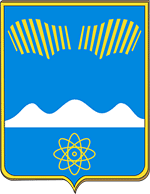 АДМИНИСТРАЦИЯ ГОРОДА ПОЛЯРНЫЕ ЗОРИ С ПОДВЕДОМСТВЕННОЙ ТЕРРИТОРИЕЙПОСТАНОВЛЕНИЕ14  июня  2019 г.		                                                                                    № 776О подготовке и проведении мероприятий, посвященных пуску I энергоблока Кольской АЭС, Дню города,  Дню молодежиВ целях организации и проведения мероприятий, посвященных Дню пуска I энергоблока Кольской АЭС, Дню города, Дню молодежи (далее – праздничные мероприятия), п о с т а н о в л я ю:Утвердить организационный комитет по подготовке и проведению праздничных мероприятий (Приложение № 1).Отделу по культуре и делам молодежи (Колованова О.С.) организовать 29 июня 2019 года праздничные мероприятия, в соответствии с планом (Приложение № 2). Отделу экономического развития и потребительского рынка (Пархоменко Е.Ю.) организовать 29 июня 2019 года выездную торговлю продовольственными и непродовольственными товарами с соблюдением правил торговли и общественного питания на площадках проведения праздничных мероприятий  (Приложение № 3).Финансовому отделу (Шпигарь Н.С.) в установленном порядке обеспечить финансирование праздничных мероприятий.МКУ УГХ (Тришин И.А.) организовать уборку мест проведения мероприятий до (и после) проведения праздничных мероприятий. Предложить:6.1.6.2.6.3.6.4.6.5.Медико-санитарной части № 118 (Александров И.Н.) учесть в организации работы «скорой медицинской помощи» проведение праздничных мероприятий.МО МВД РФ «Полярнозоринский» (Гиринович И.С.) усилить охрану общественного порядка в местах  проведения праздничных мероприятий.Контроль за выполнением настоящего постановления возложить на  Семичева В.Н., заместителя главы муниципального образования.Постановление вступает в силу со дня подписания.Глава города Полярные Зорис подведомственной территорией						М.О. ПуховПриложение № 1к постановлению администрациигорода Полярные Зориот 14 июня 2019 г. № 776Организационный комитет по подготовке и проведению мероприятий, посвященных пуску I энергоблока Кольской АЭС, Дню города,  Дню молодежиПриложение № 2к постановлению администрациигорода Полярные Зориот 14 июня 2019 г. № 776План мероприятий, посвященных пуску I энергоблока Кольской АЭС, Дню города,  Дню молодежиПриложение № 3к постановлению администрациигорода Полярные Зориот 14 июня 2019 г. № 776Торговые места во время проведения мероприятий, посвященных пуску I энергоблока Кольской АЭС, Дню города,  Дню молодежиПлощадь им. Андрушечко, с  12.00 до 20.00: Шашлык – 3 места.Сувенирная продукция – 2 местаПопкорн, сахарная вата, мороженое – 1 местоПарк отдыха и здоровья «Наш Парк», с 13.00 до 18.00Батут – 2 места;Пружинный батут – 2 места; Детские игрушки – 3 места;Попкорн, сахарная вата, мороженое – 2 места;Электромобили – 2 места;Шашлык – 4 места;Сувенирная продукция – 4 места;Мини аттракционы – 1 место;Катание на пони – 1 место. Пухов М.О.- председатель оргкомитета, глава города Полярные Зори;Семичев В.Н.- заместитель председателя, зам. главы города Полярные Зори.ЧЛЕНЫ ОРГКОМИТЕТА:ЧЛЕНЫ ОРГКОМИТЕТА:Шпигарь Н.С.- начальник финансового отдела;Колованова О.С.- начальник отдела по культуре и делам молодежи;Королева Л.В.- директор МБУК ГДК г. Полярные ЗориСтепанова С.К.- начальник отдела по физической культуре и спорту;Зиненкова О.В.- начальник отдела образования;Сиротенко Ю.П.- начальник отдела архитектуры и градостроительства;Тришин И.А.- и.о. начальника МКУ «Управление городским хозяйством»;Пархоменко Е.Ю.- и.о. начальника отдела экономического развития и потребительского рынка;Кутузов И.О.- заместитель директора филиала ОАО Концерн «Росэнергоатом» «Кольская Атомная станция» (по согласованию);Гиринович И.С.- начальник МО МВД РФ «Полярнозоринский» (по согласованию)Александров И.Н.- начальник МСЧ № 118 (по согласованию).Время проведенияМесто проведенияМероприятие29 июня 2019 года29 июня 2019 года29 июня 2019 года13.00 - 14.00Площадь  им. А.С. АндрушечкоТоржественное открытие праздника (выступление главы города, директора КАЭС, председателя Совета депутатов и т.д.)13.00 - 14.00Площадь  им. А.С. АндрушечкоВручение свидетельств о размещении фотографий на электронной Доске почета13.00 - 14.00Площадь  им. А.С. АндрушечкоТворческое поздравление коллективов МБУК ГДК13.00 – 17.00Площадка у Церкви Тест-драйв автомобилей 14.00 – 15.00Улицы города Возложение цветов к памятным доскам14.00 – 18.00Парк отдыха и здоровья «Наш Парк»Работа творческих площадок на территории Парка (велодрайв, уличный кинотеатр, мастер-классы. квест и пр.)15.00 – 15.30Парк отдыха и здоровья «Наш Парк»Торжественное открытие Атом-острова16.30 – 18.00Площадь  им. А.С. АндрушечкоМолодежный Фестиваль «Живи в удовольствие»18.00 – 19.00Площадь  им. А.С. АндрушечкоКонцерт группы «СерьгА»